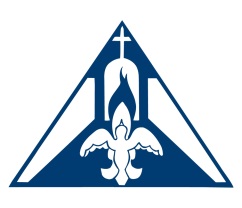 Reading and Interpreting the Codes for the DBR Technology Standards and Performance Indicators PreK-12DBR Technology Standards apply to all grade levels, PreK – 12, and are numbered 1-12DBR Performance Indicators are clustered by grade levels and are related to the DBR Technology Learning Standards. The Learning Standards addressed in each Performance Indicator are listed after the text of the indicator.The Diocese of Baton Rouge Technology Learning Performance Indicator codes for Grades PreKindergarten through 12 consist of three parts. Each performance indicator code begins with DBR, which represents Diocese of Baton Rouge. The grade cluster is next, followed by the indicator number for that grade. 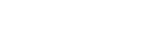 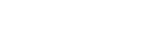 The example below is the code for the tenth Performance Indicator for Grades 6-8.DBR. 6-8.10In the example, Grade Level Custer is 6-8, and the Performance Indicator Number is 10. The text of Performance Indicator DBR.6-8.10 is provided below:	DBR.6-8.10  Demonstrate responsible digital citizenship including the respect for 	intellectual property of others. (3, 5)Following the indicator, the standards that are addressed in the indicator are listed in parentheses. In the example above, the DBR.6-8.10 Performance Indicator references DBR Technology Learning Standards 3 and 5: 3.   Research and Information Fluency: Students apply digital tools to gather, evaluate, and 	use information.5.   Digital Citizenship: Students understand human, cultural, and societal issues related to 	technology and practice legal and ethical behavior.